Supplementary InformationTable S1. Summary of the RM-ANOVAs for the greenhouse-gas emissions for the various amendments (treatments comparison with the control).Table S2. Summary of the RM-ANOVAs for the greenhouse-gas emissions for the various amendments (treatments comparison with the straw).Table S3. Summary of the RM-ANOVAs for the soil properties for the various amendments (treatments comparison with the control).Table S4. Summary of the RM-ANOVAs for the soil properties for the various amendments (treatments comparison with the straw).Table S5. Correlations between the soil properties and the greenhouse-gas emissions.*, significant at the 0.05 level; **, significant at the 0.01 level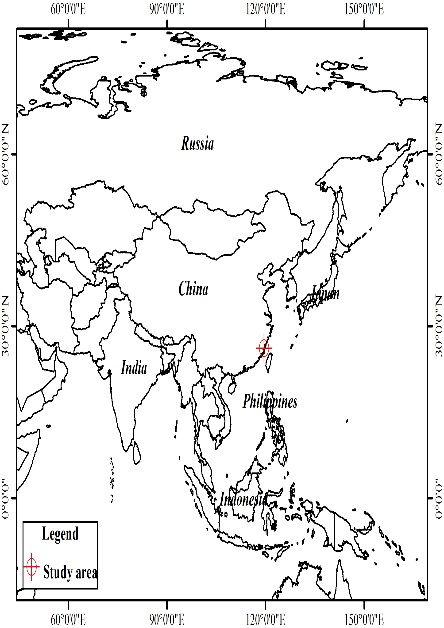 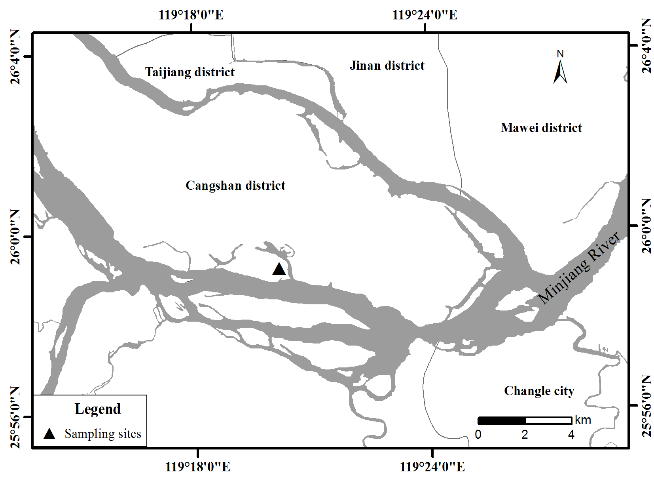 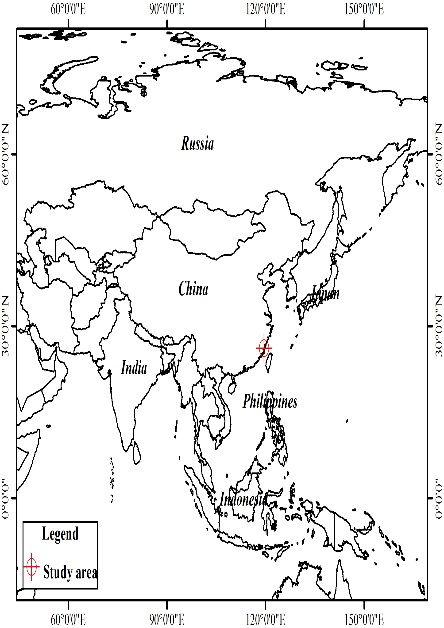 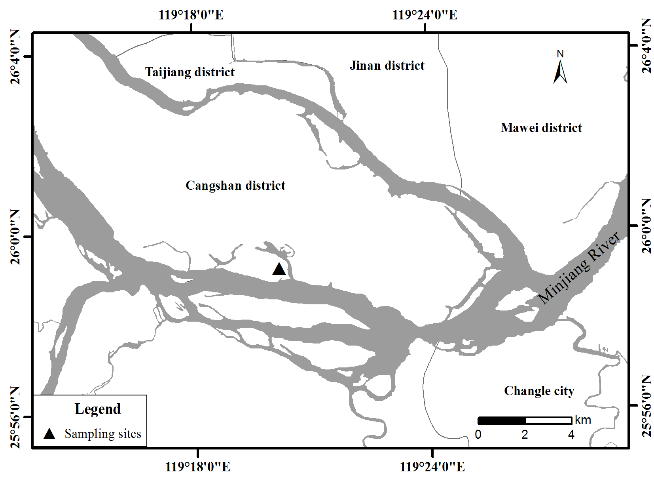 Figure S1. Locations of the study area, sampling site (▲) in Fujian Province, southeastern China (A) and temporal variation of air temperature (B) and humidity (C) in the study site.Figure S2. Soil pH (A), temperature (B), salinity (C), water content (D) in the control and treatment. Error bars indicate one standard error of the mean of triplicate measurements. * indicates significant differences (P<0.05) between treatments.Figure S3. Soil Fe2+ concentration (A), Fe3+ concentration (B) and total Fe concentration (C) in the control and treatment. Error bars indicate one standard error of the mean of triplicate measurements. * indicates significant differences (P<0.05) between treatments.dfMSFPCO2Straw1, 4770643.8531.3120.316Time15, 602905611.57833.945<0.001Straw × Time15, 60141148.6281.6490.088Straw+biochar1, 4834510.0312.5470.186Time15, 602493666.77149.548<0.001Straw+biochar × Time15, 6050299.3720.9990.468Straw+steel slag1, 4227351.8970.8360.412Time15, 602109157.16627.091<0.001Straw+steel slag × Time15, 6047663.7900.6120.853Straw+gypsum slag1, 41417670.5419.5100.037Time15, 602933398.80866.195<0.001Straw+gypsum slag × Time15, 60136792.2373.0870.001CH4Straw1, 40.0090.0770.795Time15, 600.0790.5060.928Straw × Time15, 600.0470.2980.994Straw+biochar1, 42.1111.0190.370Time15, 600.4930.4860.939Straw+biochar × Time15, 600.5940.5860.874Straw+steel slag1, 40.0791.2320.329Time15, 600.2281.5330.122Straw+steel slag × Time15, 600.0390.2590.997Straw+gypsum slag1, 40.6581.3600.308Time15, 600.3390.8520.618Straw+gypsum slag × Time15, 600.1700.4280.965N2OStraw1, 40.3990.4540.537Time15, 602.62315.245<0.001Straw × Time15, 600.0990.5760.882Straw+biochar1, 40.6360.7920.424Time15, 602.42413.748<0.001Straw+biochar × Time15, 600.0910.5150.922Straw+steel slag1, 41.8281.7610.255Time15, 601.8479.287<0.001Straw+steel slag × Time15, 600.2221.1180.361Straw+gypsum slag1, 40.3480.3520.585Time15, 602.5147.454<0.001Straw+gypsum slag × Time15, 600.2310.6840.790dfMSFPCO2Straw+biochar1, 41271.0630.0010.972Time15, 603524837.44233.179<0.001Straw+biochar × Time15, 6078067.1520.7350.740Straw+steel slag1, 4160840.2280.1900.685Time15, 603040848.18922.733<0.001Straw+steel slag × Time15, 60174911.2181.3080.226Straw+gypsum slag1, 497841.6360.1360.731Time15, 604072898.35740.638<0.001Straw+gypsum slag × Time15, 6056231.1390.5610.893CH4Straw+biochar1, 41.8450.8720.403Time15, 600.5510.5850.875Straw+biochar × Time15, 600.4690.4980.932Straw+steel slag1, 40.0240.2190.664Time15, 600.1451.9020.041Straw+steel slag × Time15, 600.0540.7140.761Straw+gypsum slag1, 40.5130.9690.381Time15, 600.2380.7330.742Straw+gypsum slag × Time15, 600.2030.6270.841N2OStraw+biochar1, 40.0280.2200.663Time15, 601.99325.338<0.001Straw+biochar × Time15, 600.0420.5530.912Straw+steel slag1, 40.5191.4430.296Time15, 601.42814.106<0.001Straw+steel slag × Time15, 600.1621.6020.100Straw+gypsum slag1, 40.0020.0060.944Time15, 602.1639.027<0.001Straw+gypsum slag × Time15, 600.1020.4270.965dfMSFPSoil pHStraw1, 40.1374.0610.114Time15, 600.38532.593<0.001Straw × Time15, 600.19316.390<0.001Straw+biochar1, 41.93256.5960.002Time15, 600.36134.007<0.001Straw+biochar × Time15, 600.31529.690<0.001Straw+steel slag1, 497.1432785.806<0.001Time15, 600.949110.311<0.001Straw+steel slag × Time15, 602.340271.977<0.001Straw+gypsum slag1, 41.63849.8750.002Time15, 600.40354.084<0.001Straw+gypsum slag × Time15, 600.36148.456<0.001Plant heightStraw1, 44.1260.0180.901Time15, 603337.48046.180<0.001Straw × Time15, 6076.7391.0620.416Straw+biochar1, 411.0030.1030.764Time15, 604259.90069.949<0.001Straw+biochar × Time15, 6045.8580.7530.722Straw+steel slag1, 4124.8980.7830.426Time15, 604457.77657.754<0.001Straw+steel slag × Time15, 6057.5430.7460.729Straw+gypsum slag1, 42.3440.0120.918Time15, 604146.70857.620<0.001Straw+gypsum slag × Time15, 6057.8330.8040.669Soil temperatureStraw1, 40.0820.0960.772Time15, 60139.905188.204<0.001Straw × Time15, 601.0571.4230.167Straw+biochar1, 42.6333.7760.124Time15, 60138.109231.444<0.001Straw+biochar × Time15, 600.9621.6120.098Straw+steel slag1, 40.8631.0590.362Time15, 60142.597217.989<0.001Straw+steel slag × Time15, 600.8471.2950.234Straw+gypsum slag1, 40.0020.0010.977Time15, 60130.052104.210<0.001Straw+gypsum slag × Time15, 601.3411.0740.399Soil salinityStraw1, 41.20359.9100.004Time15, 600.38834.939<0.001Straw × Time15, 600.27724.938<0.001Straw+biochar1, 40.47922.4180.018Time15, 600.21218.416<0.001Straw+biochar × Time15, 600.0917.898<0.001Straw+steel slag1, 41.26034.2060.010Time15, 600.31611.922<0.001Straw+steel slag × Time15, 600.1776.676<0.001Straw+gypsum slag1, 424.3681160.072<0.001Time15, 601.605144.849<0.001Straw+gypsum slag × Time15, 601.09799.052<0.001Soil water contentStraw1, 4188.1605.6700.076Time15, 60162.57611.354<0.001Straw × Time15, 605.8480.4080.971Straw+biochar1, 41464.84443.0960.003Time15, 60472.85119.349<0.001Straw+biochar × Time15, 60134.0965.487<0.001Straw+steel slag1, 4143.3262.1100.220Time15, 60307.64519.084<0.001Straw+steel slag × Time15, 6060.5993.759<0.001Straw+gypsum slag1, 4822.51010.8760.030Time15, 60261.40510.837<0.001Straw+gypsum slag × Time15, 6029.3011.2150.286Soil Fe2+Straw1, 417.36758.1050.002Time15, 603.60630.395<0.001Straw × Time15, 600.8046.776<0.001Straw+biochar1, 43.92737.0980.004Time15, 602.43547.897<0.001Straw+biochar × Time15, 600.1973.866<0.001Straw+steel slag1, 410.38733.3560.004Time15, 602.58717.423<0.001Straw+steel slag × Time15, 600.4543.0570.001Straw+gypsum slag1, 42.01920.6560.010Time15, 602.37839.601<0.001Straw+gypsum slag × Time15, 600.1111.8510.048Soil Fe3+Straw1, 430.96138.8800.003Time15, 6063.17791.151<0.001Straw × Time15, 603.4234.939<0.001Straw+biochar1, 44.5333.5020.135Time15, 6061.02375.022<0.001Straw+biochar × Time15, 601.4531.7870.058Straw+steel slag1, 41.2741.6540.268Time15, 6068.44495.006<0.001Straw+steel slag × Time15, 601.5842.1980.016Straw+gypsum slag1, 41.0591.2580.325Time15, 6063.37053.861<0.001Straw+gypsum slag × Time15, 601.5081.2820.242Soil total FeStraw1, 41.9516.8090.059Time15, 6059.61890.826<0.001Straw × Time15, 602.3593.594<0.001Straw+biochar1, 40.0220.0200.893Time15, 6064.04679.632<0.001Straw+biochar × Time15, 601.4511.8040.055Straw+steel slag1, 44.38517.5810.014Time15, 6062.87994.775<0.001Straw+steel slag × Time15, 601.5932.4000.009Straw+gypsum slag1, 40.1540.2810.624Time15, 6066.58547.902<0.001Straw+gypsum slag × Time15, 601.5901.1440.304dfMSFPSoil pHStraw+biochar1, 41.042279.564<0.001Time15, 600.38236.814<0.001Straw+biochar × Time15, 600.22021.194<0.001Straw+steel slag1, 489.99720205.104<0.001Time15, 601.332159.034<0.001Straw+steel slag × Time15, 601.884224.947<0.001Straw+gypsum slag1, 40.829341.633<0.001Time15, 600.56878.714<0.001Straw+gypsum slag × Time15, 600.12216.870<0.001Plant heightStraw+biochar1, 40.8760.0090.932Time15, 603200.67039.375<0.001Straw+biochar × Time15, 6092.6671.1400.351Straw+steel slag1, 4144.6510.8350.428Time15, 603358.37932.605<0.001Straw+steel slag × Time15, 60102.6060.9960.475Straw+gypsum slag1, 4682.6670.7700.430Time15, 603542.62235.353<0.001Straw+gypsum slag × Time15, 6061.0000.6090.856Soil temperatureStraw+biochar1, 41.7882.7780.171Time15, 60142.564313.032<0.001Straw+biochar × Time15, 600.8751.9220.039Straw+steel slag1, 40.4130.5440.502Time15, 60146.661285.974<0.001Straw+steel slag × Time15, 601.1512.2440.014Straw+gypsum slag1, 40.0600.0340.864Time15, 60134.252121.311<0.001Straw+gypsum slag × Time15, 601.5081.3630.196Soil salinityStraw+biochar1, 40.204115.305<0.001Time15, 600.882403.240<0.001Straw+biochar × Time15, 600.18785.339<0.001Straw+steel slag1, 40.0010.0610.817Time15, 601.12083.402<0.001Straw+steel slag × Time15, 600.18713.896<0.001Straw+gypsum slag1, 418.42812388.261<0.001Time15, 602.6011391.855<0.001Straw+gypsum slag × Time15, 601.467785.115<0.001Soil water contentStraw+biochar1, 4603.00497.9120.001Time15, 60457.85320.918<0.001Straw+biochar × Time15, 60135.3396.183<0.001Straw+steel slag1, 43.0460.0760.796Time15, 60290.01321.371<0.001Straw+steel slag × Time15, 6064.4754.751<0.001Straw+gypsum slag1, 4223.8704.6840.096Time15, 60226.06310.480<0.001Straw+gypsum slag × Time15, 6050.8872.3590.010Soil Fe2+Straw+biochar1, 44.77719.5400.012Time15, 604.82951.981<0.001Straw+biochar × Time15, 600.4504.839<0.001Straw+steel slag1, 40.8921.9820.232Time15, 604.55223.891<0.001Straw+steel slag × Time15, 601.1365.961<0.001Straw+gypsum slag1, 47.54431.9140.005Time15, 604.49944.061<0.001Straw+gypsum slag × Time15, 600.6376.239<0.001Soil Fe3+Straw+biochar1, 411.80112.6990.024Time15, 6065.63470.193<0.001Straw+biochar × Time15, 604.6865.012<0.001Straw+steel slag1, 419.67348.4910.002Time15, 6074.46288.427<0.001Straw+steel slag × Time15, 603.4094.049<0.001Straw+gypsum slag1, 420.57043.1850.003Time15, 6069.35953.427<0.001Straw+gypsum slag × Time15, 603.3632.5900.005Soil total FeStraw+biochar1, 41.5611.7930.252Time15, 6063.92679.468<0.001Straw+biochar × Time15, 604.3665.427<0.001Straw+steel slag1, 412.187205.253<0.001Time15, 6064.19796.740<0.001Straw+steel slag × Time15, 603.0694.624<0.001Straw+gypsum slag1, 43.2008.9900.040Time15, 6067.67148.678<0.001Straw+gypsum slag × Time15, 603.2982.3720.009CO2Soil pHPlant heightSoil temperatureSoil salinitySoil water contentSoil Fe2+Soil Fe3+Soil total FeControl (n=48)-0.539**0.0200.766**0.292*0.269*-0.188-0.596**-0.618**Straw (n=48)-0.567**0.2360.680**0.1900.248*-0.081-0.579**-0.650**Straw+biochar (n=48)-0.304*0.0470.819**0.423**0.095-0.204-0.550**-0.575**Straw+steel slag (n=48)0.584**-0.0280.771**0.317*-0.0640.092-0.577**-0.600**Straw+gypsum slag (n=48)-0.374**0.1110.811**0.768**0.311*-0.307*-0.537**-0.574**Total treatments (n=240)-0.0310.0830.752**0.414**0.165**-0.100-0.558**-0.594**CH4Control (n=48)-0.018-0.0220.1430.0910.0030.0340.0520.058Straw (n=48)-0.0320.1770.0560.0880.019-0.270*0.032-0.058Straw+biochar (n=48)0.003-0.077-0.248*-0.202-0.0070.1490.0510.081Straw+steel slag (n=48)0.071-0.0800.259*0.0770.008-0.422**0.029-0.083Straw+gypsum slag (n=48)-0.0510.157-0.080-0.128-0.061-0.1680.0950.057Total treatments (n=240)-0.0430.015-0.062-0.0320.031-0.0530.0480.035N2OControl (n=48)-0.458**-0.1700.463**0.0700.304*0.023-0.455**-0.449**Straw (n=48)-0.268*-0.1140.436**0.333*0.390**0.250*-0.560**-0.517**Straw+biochar (n=48)-0.404**-0.1470.498**0.420**0.497**0.004-0.438**-0.442**Straw+steel slag (n=48)0.401**-0.0590.431**0.151-0.0060.105-0.387**-0.391**Straw+gypsum slag (n=48)0.033-0.248*0.280*0.515**0.367**0.038-0.413**-0.387**Total treatments  (n=240)-0.107*-0.149*0.406**0.261**0.273**0.055-0.430**-0.423**